                   Кружок «Очумелые ручки»Оригами «Мой дом».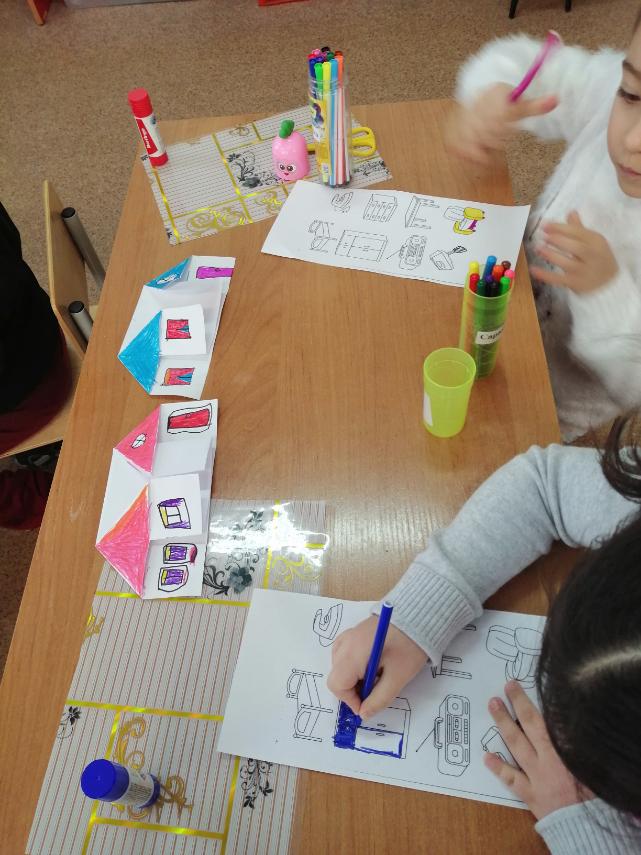 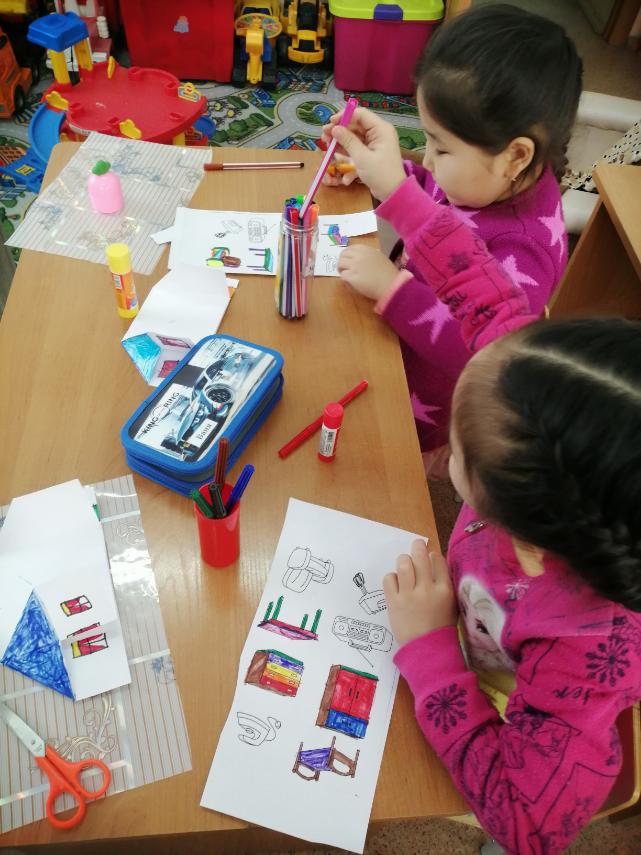 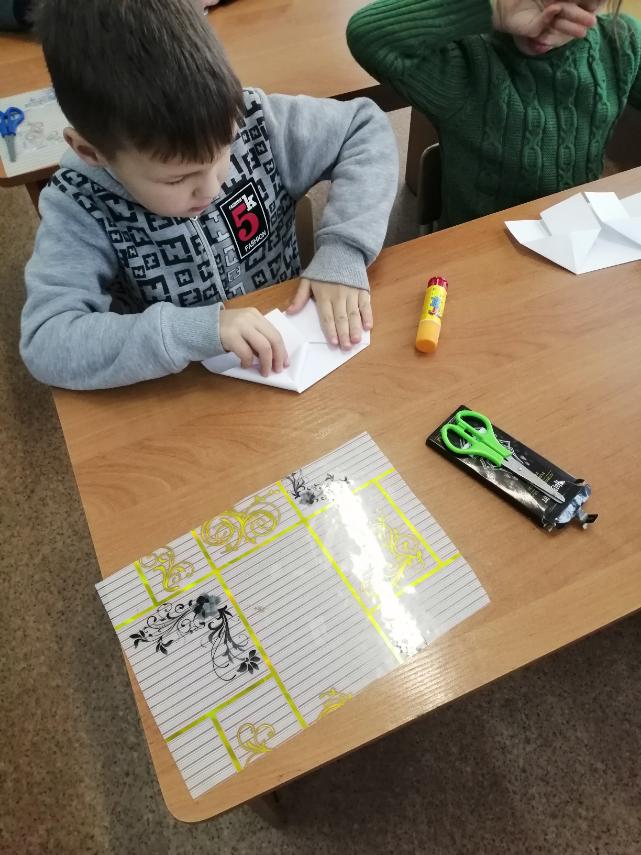 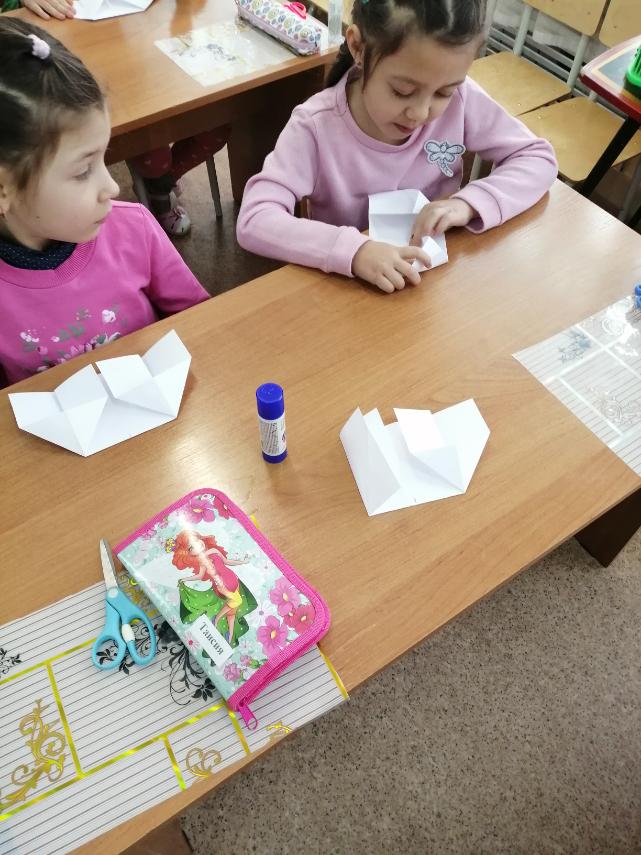 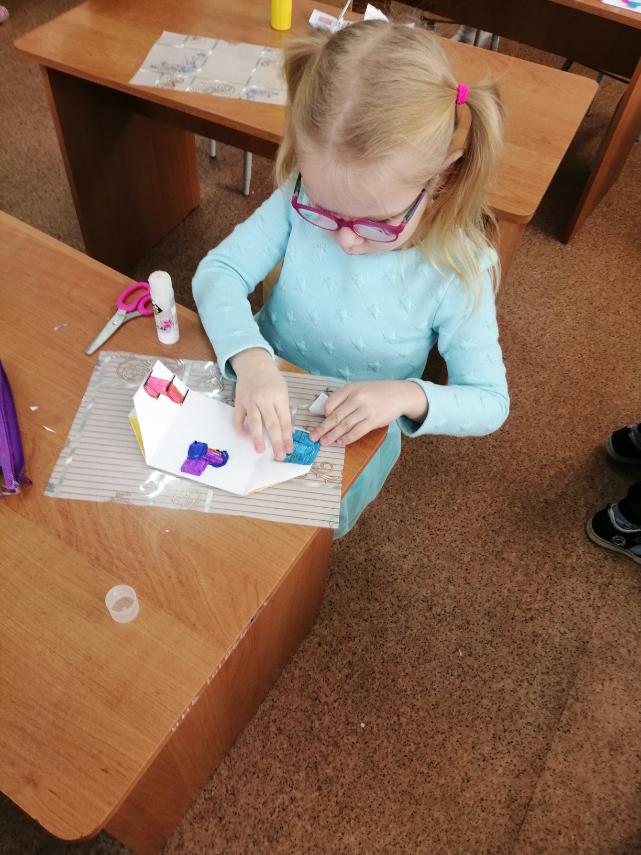 